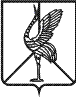 Администрация   городского поселения «Шерловогорское»ПОСТАНОВЛЕНИЕ«13» июня  2018 г.                                                                                         № 260поселок городского типа Шерловая ГораО  конкурсной комиссии по предоставлению субсидий из средств бюджета городского поселения «Шерловогорское» в целях реализации мероприятий муниципальной целевой программы «Развитие субъектов малого и среднего предпринимательства городского поселения «Шерловогорское» на 2017–2019 годы».В целях выполнения мероприятий муниципальной целевой программы «Развитие субъектов малого и среднего предпринимательства городского поселения «Шерловогорское» на 2017–2019 годы», утвержденной Постановлением администрации городского поселения «Шерловогорское» от 08 декабря 2017 года № 453, ст. 34 Устава городского поселения «Шерловогорское», администрация городского поселения «Шерловогорское»   п о с т а н о в л я е т:         1. Утвердить Положение «О конкурсной комиссии по предоставлению субсидий из средств бюджета городского поселения «Шерловогорское» в целях реализации мероприятий муниципальной программы «Развитие субъектов малого и среднего предпринимательства городского поселения «Шерловогорское» на 2017–2019 годы» согласно приложению №1.         2. Утвердить состав конкурсной комиссии по предоставлению субсидий из средств бюджета городского поселения «Шерловогорское» в целях реализации мероприятий муниципальной программы «Развитие субъектов малого и среднего предпринимательства городского поселения «Шерловогорское» на 2017–2019 годы» (приложение №2)          3. Настоящее постановление вступает в силу на следующий день после дня его официального опубликования (обнародовании).  		4. Настоящее постановление разместить на официальном сайте городского поселения «Шерловогорское» в информационно - телекоммуникационной сети «Интернет».И.о. главы городского поселения «Шерловогорское»                                                                          Л.И. СлоничПриложение №1к постановлениюот _______2018г. № ___Положение О  конкурсной комиссии по предоставлению субсидий из средств бюджета городского поселения «Шерловогорское» в целях реализации мероприятий муниципальной целевой программы «Развитие субъектов малого и среднего предпринимательства городского поселения «Шерловогорское» на 2017–2019 годы».1. Общие положения1. Настоящее положение определяет порядок деятельности конкурсной комиссии по предоставлению субсидий из средств бюджета городского поселения «Шерловогорское» в целях реализации мероприятий муниципальной целевой программы «Развитие субъектов малого и среднего предпринимательства городского поселения «Шерловогорское» на 2017–2019 годы».2. Конкурсная комиссия в своей деятельности руководствуется Конституцией РФ, федеральными законами, постановлениями и распоряжениями Правительства РФ, Законами Забайкальского края, Уставом муниципального образования городского поселения «Шерловогорское» а также настоящим положением.3. Задачей конкурсной комиссии является отбор имеющих право на получение субсидий из бюджета муниципального образования – городского поселения «Шерловогорское» субъектов малого и среднего предпринимательства. - производителей товаров, работ, услуг, являющихся участниками конкурса в соответствии с Положением о предоставлении субсидии.4. Конкурсная комиссия в соответствии с возложенной задачей осуществляет:4.1. рассмотрение, оценка представленных участниками конкурса документов (далее конкурсная заявка);4.2. определение соответствия участников конкурса требованиям и критериям оценки, установленных Положением о предоставлении субсидий;4.3. рекомендации по определению победителей конкурса;4.4. рекомендации по определению размера предоставляемой субсидии.5. Конкурсная комиссия имеет право.5.1. приглашать на свои заседания представителей органов местного самоуправления, общественных, научных и иных организации.5.2. запрашивать и получать от органов местного самоуправления, организации и граждан информацию и необходимые материалы по вопросам, относящимся к задачам Конкурсной комиссии.6. В состав Конкурсной комиссии входит председатель Конкурсной комиссии, заместитель председателя Конкурсной комиссии, секретарь и члены комиссии.7. Председатель Конкурсной комиссии (в его отсутствие-заместитель председателя Конкурсной комиссии) осуществляет руководство работой Конкурсной комиссии, ведет заседание Конкурсной комиссии, руководит работой по обеспечению деятельности Конкурсной комиссии.8. Секретарь конкурсной комиссии обеспечивает организацию работы Конкурсной комиссии:8.1. формирует повестку заседания и приглашения на заседания Конкурсной комиссии;8.2. предоставляет конкурсные заявки участников конкурса для ознакомления членам Конкурсной комиссии;8.3. оформляет протокола заседания Конкурсной комиссии;8.4. оформляет иные документы, необходимые для организации деятельности Конкурсной комиссии.9. Члены Конкурсной комиссии принимаю участие в ее работе лично.10. Заседание Конкурсной комиссии считается правомочным, если на нем присутствует не менее половины от общего числа членов Конкурсной комиссии.11. Решения Конкурсной комиссии принимаются большинством голосов присутствующих на заседании Конкурсной комиссии и оформляются протоколом, который подписывается председателем конкурсной комиссии, либо лицом, председательствующим на заседании Конкурсной комиссии, секретарем Конкурсной комиссии и всеми присутствующими на заседании членами Конкурсной комиссии. При равенстве голосов, голос председателя Конкурсной комиссии является решающим, а в его отсутствие- председательствующего на заседании Конкурсной комиссии. Приложением к протоколу заседания Конкурсной комиссии является рейтинг участников конкурса, составленный на основании критериев оценки, установленных Положением о предоставлении субсидий.12. Члены Конкурсной комиссии, не согласные с принятым Конкурсной комиссией решением, вправе в письменной форме представить свое особое мнение, которое прилагается к протоколу заседания Конкурсной комиссии.13. Контроль за исполнением решений Конкурсной комиссии осуществляет председатель Конкурсной комиссии.Приложение №2к постановлениюот _______2018г. № ___Состав конкурсной комиссии по предоставлению субсидий из средств бюджета городского поселения «Шерловогорское» в целях реализации мероприятий муниципальной целевой программы «Развитие субъектов малого и среднего предпринимательства городского поселения «Шерловогорское» на 2017–2019 годы».Председатель Конкурсной комиссии:Л.И. Слонич- заместитель руководителя администрации городского поселения «Шерловогорское» по финансам и экономике;Заместитель председателя Конкурсной комиссии:Н.Н. Сандукова- начальник отдела бюджета и отчетности городского поселения «Шерловогорское»;Секретарь Конкурсной комиссии:М.И. Баженова- главный специалист социально-экономического планирования администрации городского поселения «Шерловогорское»Члены Конкурсной комиссии:Л.Б. Стрельцова- главный специалист по ЖКХ администрации городского поселения «Шерловогорское»;К.А. Колосова- юрист МБУ «Служба МТО»О.П. Пименова- главный специалист МБУ «Служба МТО»;О.В. Шмигирилова- главный специалист отдела бюджета и отчетности администрации городского поселения «Шерловогорское»;В.И. Попов-председатель совета городского поселения «Шерловогорское» (по соглосованию).